Print me! Cut me out and glue me down in your math notebook on the first clean page! 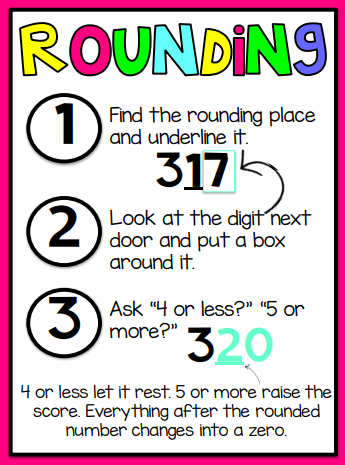 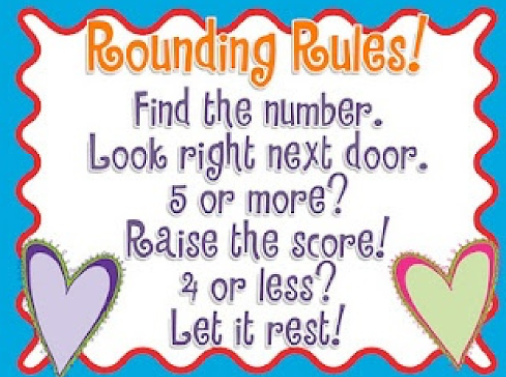 